Kochani!Rozpoczęliśmy już nowy rok szkolny 2022/2023. Mamy nadzieję, że dotrwamy do czerwca. Witamy Was z nowymi tematami. 
Zespół gazetkowy trochę uległ zmianie. Doszły ,,nowe” twarze, część z nami pozostała. Jeśli macie ochotę ,,zaistnieć” na ,,ławach” naszej gazetki, zapraszamy do współpracy. Spotykamy się w każdy wtorek na długiej przerwie (10:50) w sali nr 5. Zespół cały czas ,,przekształca się”, więc jego skład podamy w 
późniejszym terminieOsoby ,,stałe” to opiekunowie ,,przedsięwzięcia”: p. Beata Czupryńska (jęz. polski),p. Tomasz Sawicki (informatyka),p. Iwona Strug (geografia),p. Marta Urynowicz (jęz. rosyjski) ,,monter” tekstów – Filip Jasionowski (kl. VIII A)
Wyniki klasyfikacji uczniów klas IV-VIII szkoły podstawowej za II półrocze roku szkolnego 2021/2022Wykaz ocen z zachowania uczniów klas IV-VIII szkoły podstawowej – II półroczeWykaz uczniów klas IV-VIII szkoły podstawowej wyróżniających się w nauce – II półrocze W I półroczu roku szkolnego w nauce wyróżniało się 11 uczniów klas IV – VIII. Uzyskali oni średnią ocen co najmniej 4,75 oraz otrzymali wzorową lub bardzo dobrą ocenę z zachowania, w II półroczu w nauce wyróżniało się 20 uczniów klas IV-VIII. Najwyższą średnią ocen 
uzyskali następujący uczniowie:Filip Jasionowski uczeń klasy VII a – średnia 5,71 – uczeń za wzorowe zachowanie i bardzo dobre wyniki nauczania otrzymał nagrodę rzeczową – rower terenowy za 
kwotę: 1 970 zł,Bartosz Pawłowski uczeń klasy VIII a oraz Jan Sawicki uczeń klasy VIII b – średnia 5,57 – uczniowie za wzorowe zachowanie oraz bardzo dobre wyniki nauczania 
otrzymali pióro do pisania marki Parker oraz karty podarunkowe na kwotę 400 zł do zrealizowania w sklepie sportowym, Magdalena Wysocka uczennica klasy VIII a – średnia ocen 5,43 – za wzorowe 
zachowanie oraz bardzo dobre wyniki nauczania uczennica otrzymała kartę 
podarunkową na kwotę 200 zł do zrealizowania w sklepie sportowym.Sponsorami nagród byli:p. Wiesław Pietrołaj – Radny Rady Powiatu w Suwałkach,Rada Rodziców Szkoły Podstawowej im. Danuty Siedzik ówny „Inki” w Jeleniewie.Konkursy wojewódzkie: Udział poszczególnych uczniów szkoły podstawowej w Wojewódzkich Konkursach PrzedmiotowychKOCHANYM NAUCZYCIELOM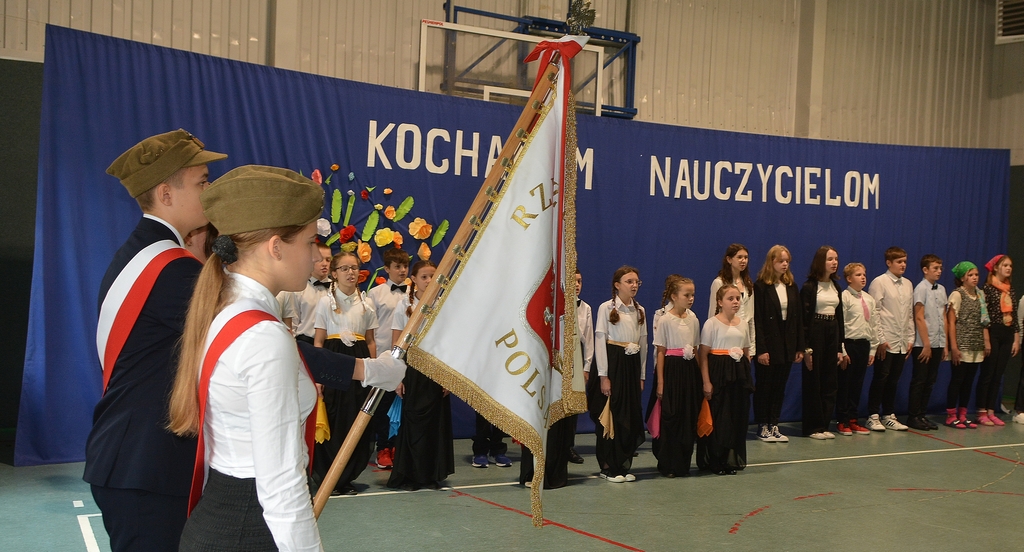 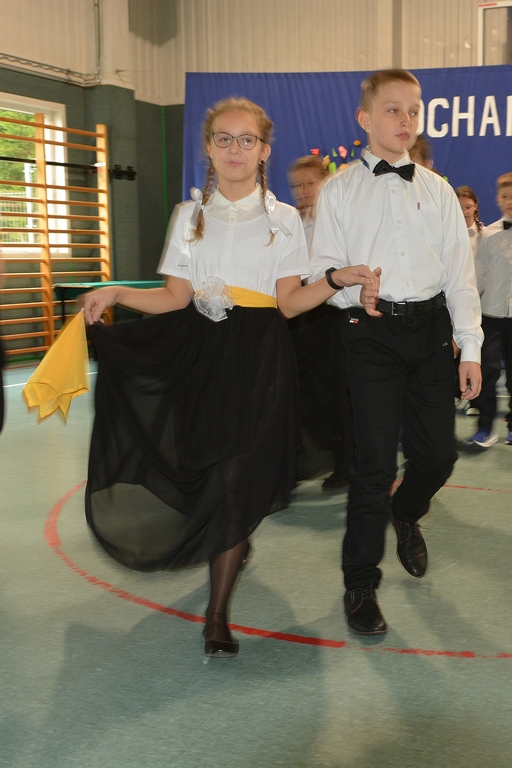 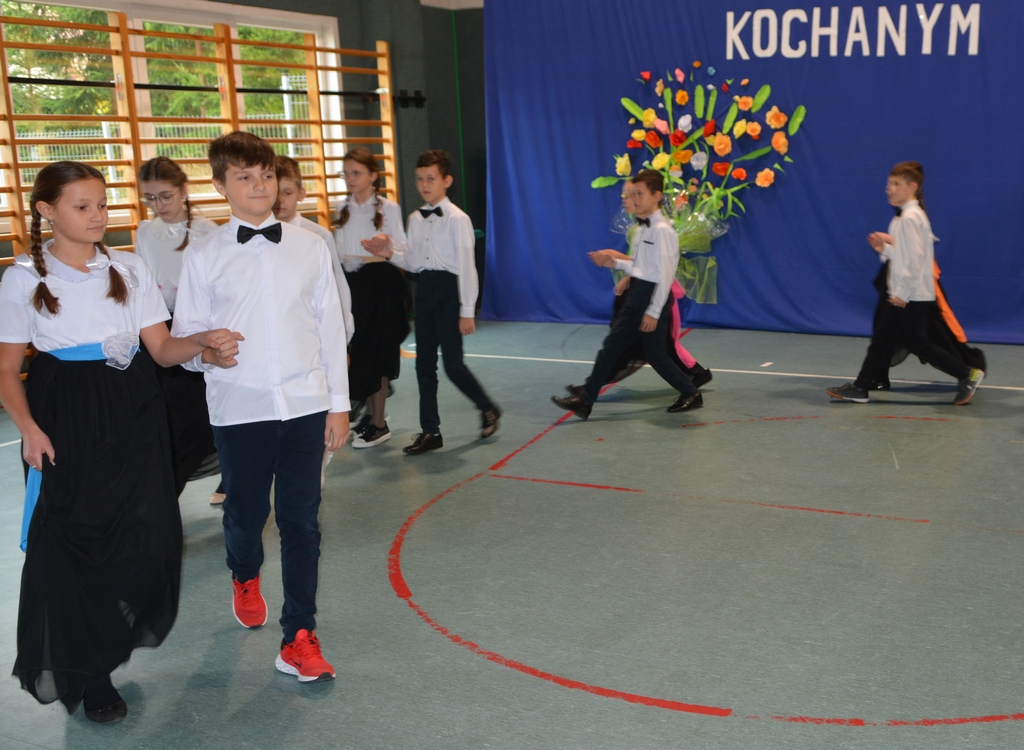 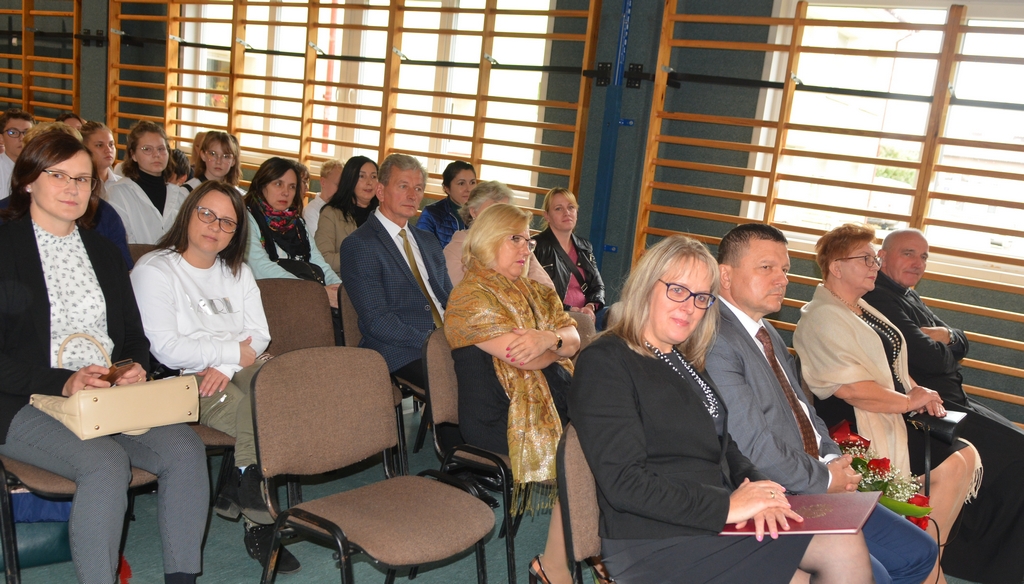 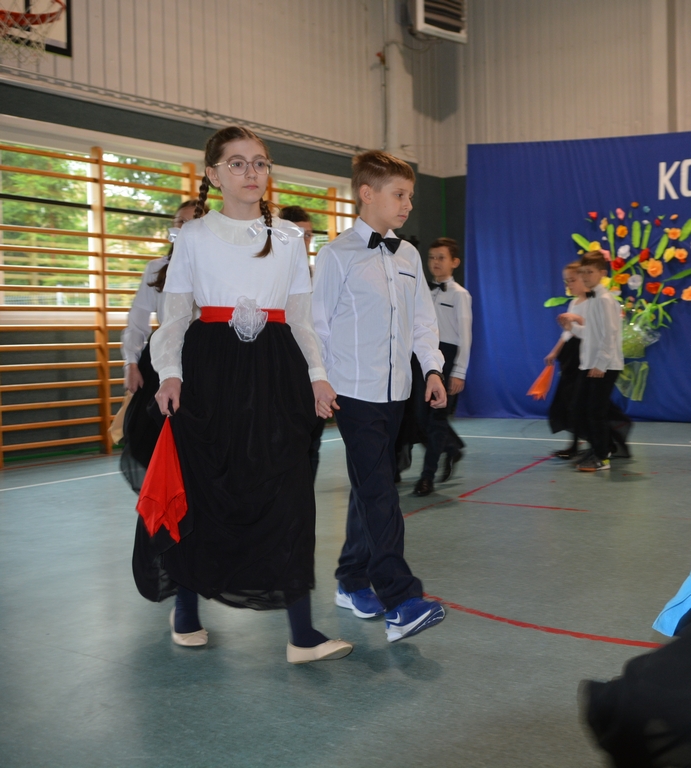 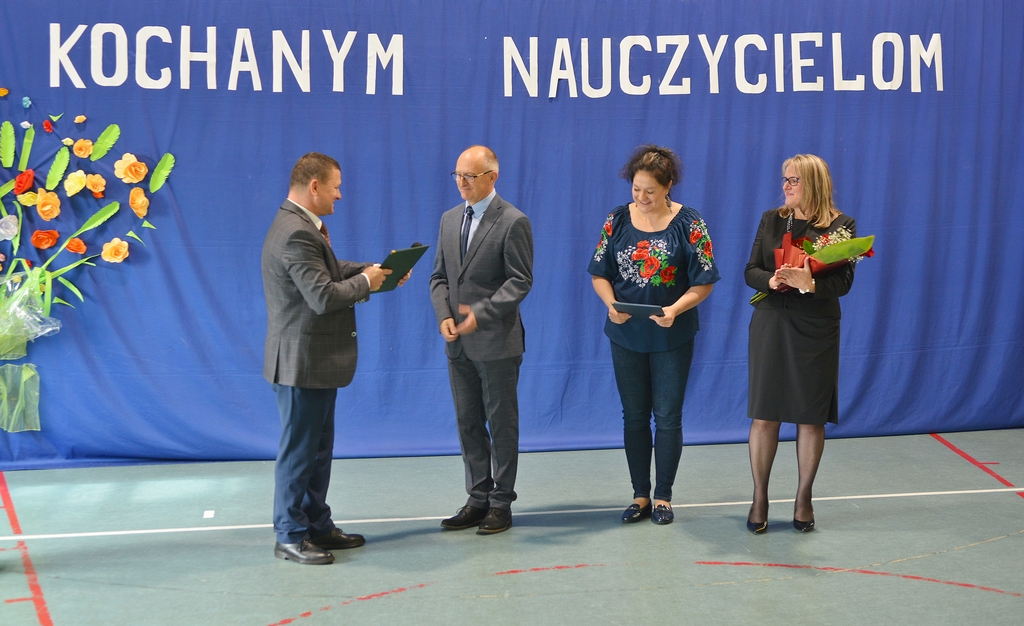 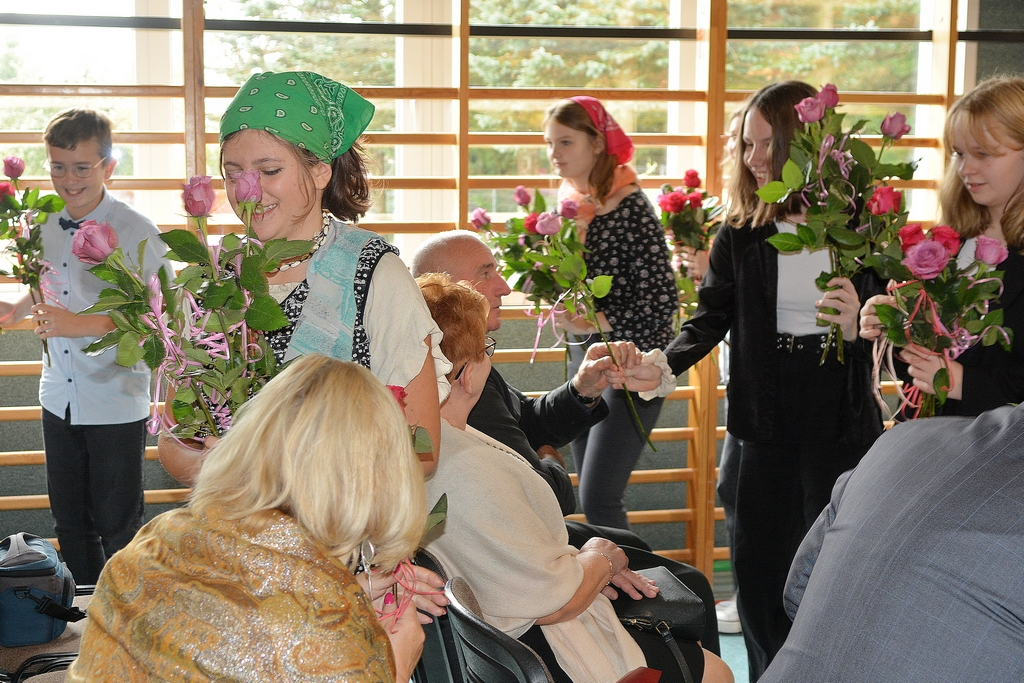 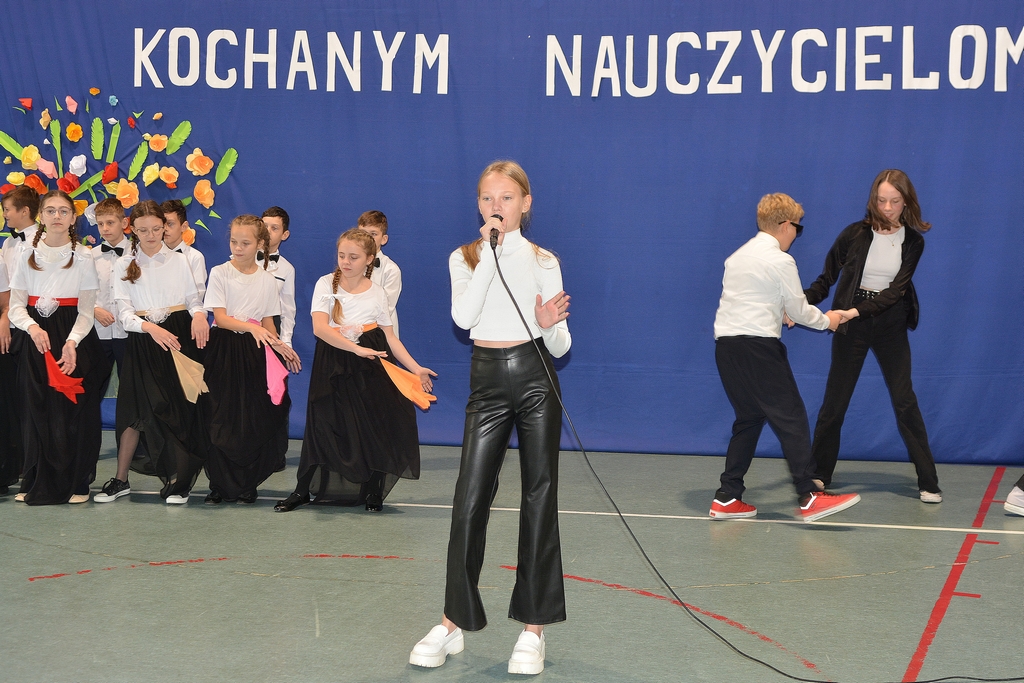 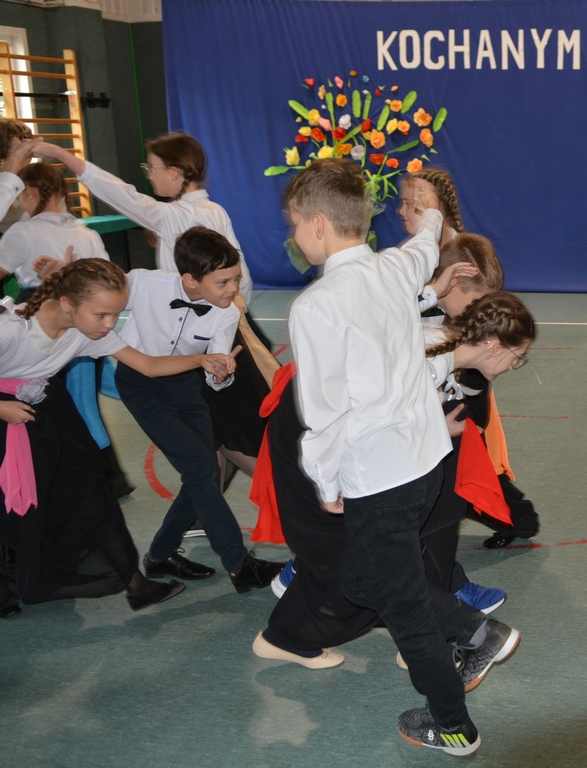 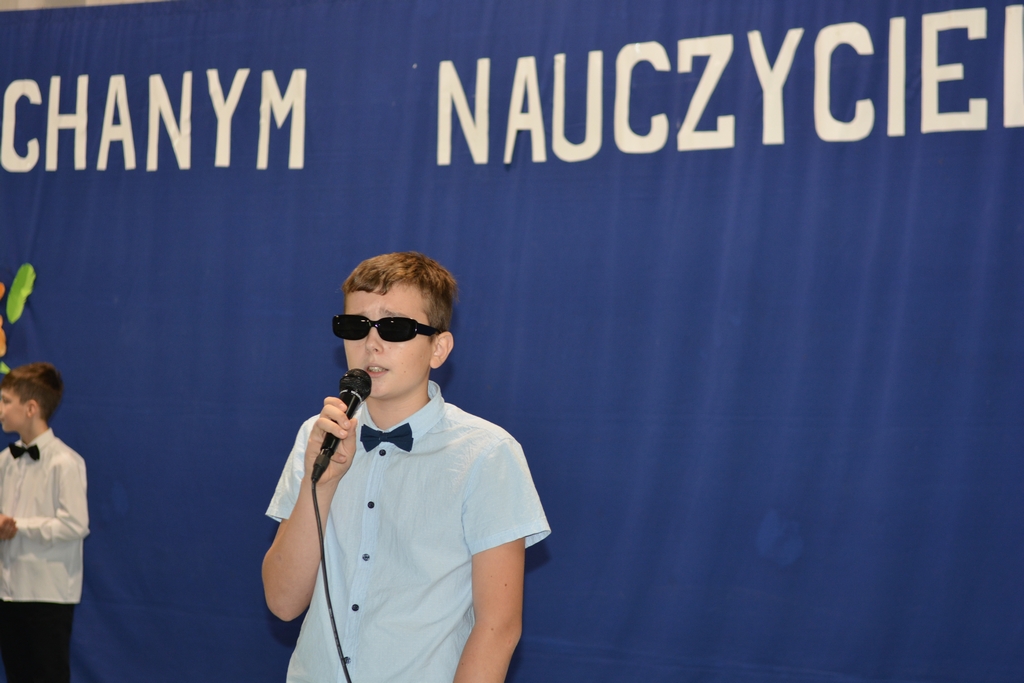 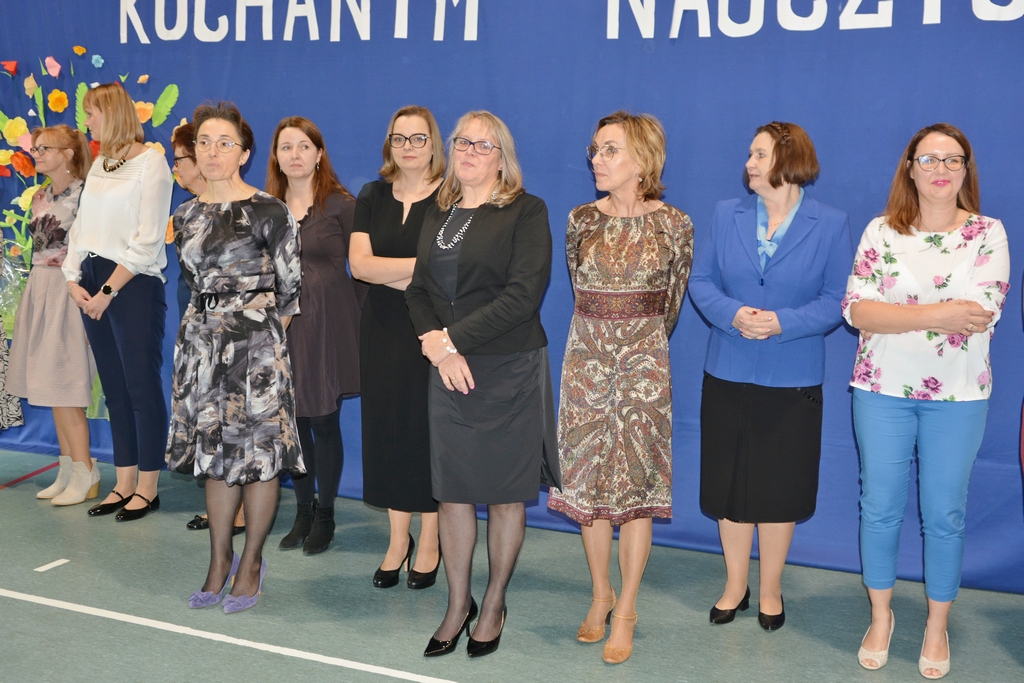 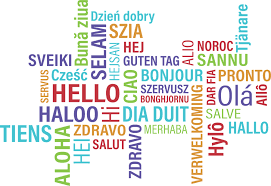 EUROPEJSKI DZIEŃ JĘZYKÓWMaciej Koneszko
Różnorodność językowa, wielojęzyczność i nauka języków obcych przez całe życie: to najważniejsze przesłanie w Europie każdego 26 września, w dniu ogłoszonym przez 
Radę Europy – Europejskim Dniem Języków. Europejski Dzień Języków został
 ogłoszony przez Radę Europy, z inicjatywy Unii Europejskiej, w 2001 roku podczas
 obchodów Europejskiego Roku Języków i ma za zadanie zwrócić uwagę na to jak ważna jest nauka języków obcych nie tylko w szkole, ale i przez całe życie.

Wydarzenie to ma również podkreślić znaczenie wszystkich języków jakimi 
porozumiewamy się w Europie. Istnieje ponad 200 języków europejskich oraz wiele
 innych, używanych przez obywateli pochodzących z pozostałych kontynentów. To ważne dziedzictwo świadczące o naszej tożsamości, dlatego we wrześniu mieszkańcy starego kontynentu uczestniczą w tym święcie, biorąc udział w licznych imprezach kulturalnych. O konkursie w naszej szkoleW naszej szkole został przeprowadzony konkurs plakatów, a następnie test wiedzy z tych plakatów. Na początku uczniowie klas szóstych przeprowadzili losowanie i przydzielenie każdej klasie państwa. Następnie mieli za zadanie zebrać informacje i przedstawić je w formie plakatu. Do wylosowania były następujące państwa: Szwecja, Niemcy, Wielka Brytania, Ukraina, Włochy oraz Hiszpania. Organizatorzy dodali jeszcze USA i Kanadę. Pracę 
każda klasa miała wywiesić na tablicy gazetkowej, najbliżej swojej klasy lekcyjnej do 30 września br. 
Wyniki:Wyróżnienie za najlepszy plakat zdobyła klasa VIA. Przedstawili informacje o Ukrainie.Konkurs wiedzy ze wszystkich plakatów odbył się 6 października 2022 roku. Zwyciężył  Maciej Koneszko uczeń kl. VIIIA. Drugie miejsce zajął Gabriel Banaszewski uczeń klasy VIIIB. Natomiast na trzecim miejscu uplasowało się czworo uczestników: Michał
Kozakow (kl. VIA), Patrycja Suchocka (kl.VIA), Magdalena Fałtynowicz (kl.V) oraz Michał Kownacki (kl.VIIIA).Wszystkim zwycięzcom i wyróżnionym.GratulujemyPoniżej zamieszczamy zdjęcia z prac.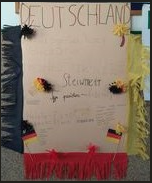 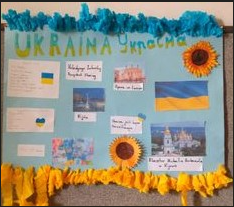 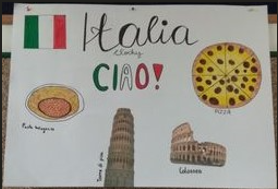 Klasa IVB                   Klasa VIA (plakat wyróżniony)      Klasa VIB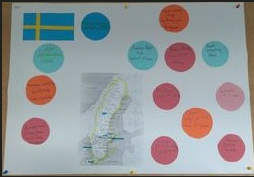 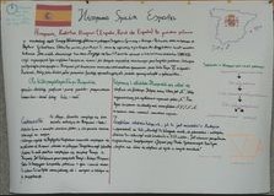 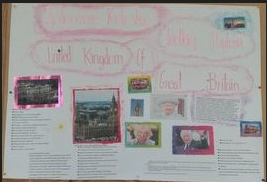                Klasa IVA            Klasa VIIIA                                 Klasa V                                                                                       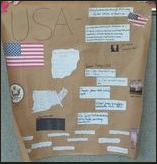 Klasa VIIIBOrganizatorami byli nauczyciele języków obcych:- Anna Wasilewska (język angielski),- Marta Paciorkowska (język angielski),- Marta Urynowicz (język rosyjski)Kalendarz świąt październikowychWiktoria Dobby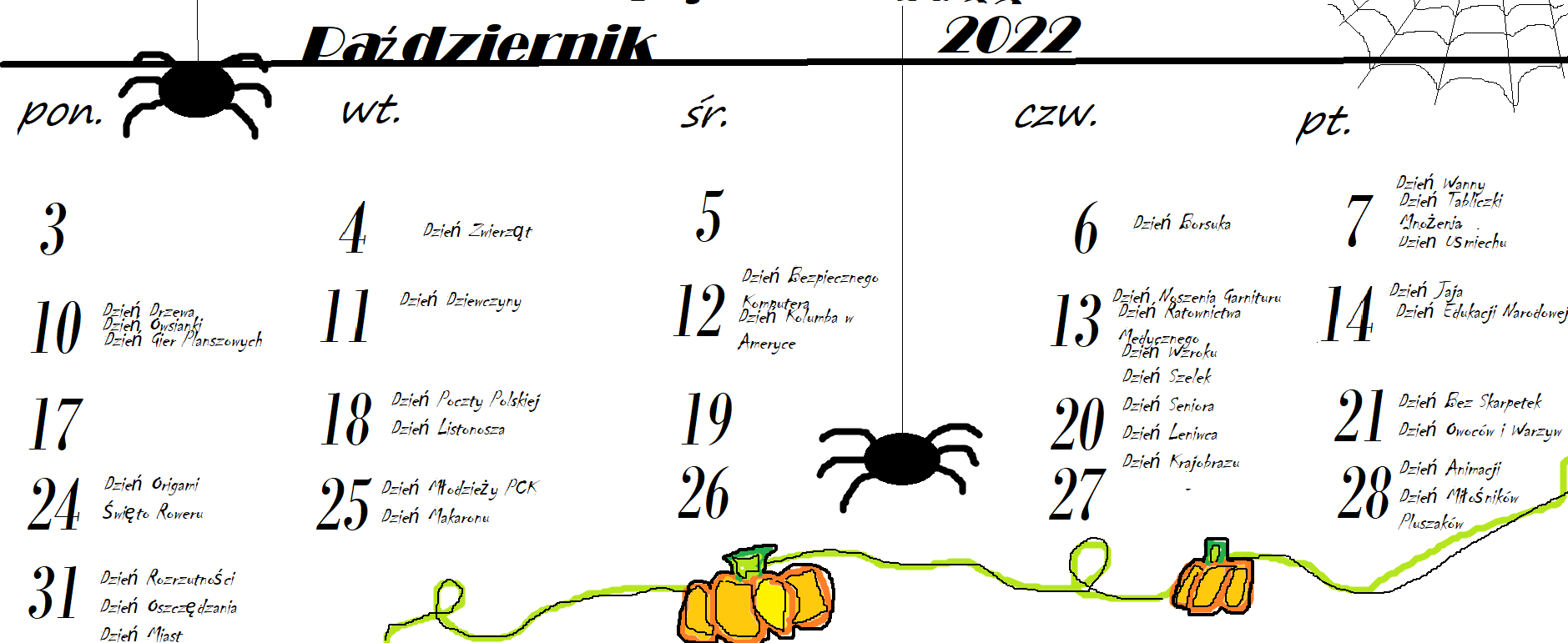 Rolnictwo w AzjiJoanna AdamowiczMateusz SienkiewiczWprowadzenie do tekstuNasza prezentacja opowiada o rolnictwie w Azji które jest zróżnicowane, ale też 
pokazuje jak powinna wyglądać dobrze przygotowana prezentacja na lekcje. Poniższy tekst porusza tematy klimatu Azji, co uprawia się na tym kontynencie, jak wygląda mechanizacja w tak trudnym klimacie a na samym końcu znajduje się quiz który po dokładnym przeczytaniu naszej prezentacji powinien bez problemu rozwiązać każdy, a w szczególności ósmoklasiści ze względu na to że tekst ten zawiera wiele przydatnych informacji potrzebnych na 
sprawdzian z Geografii.Życzymy miłego czytania!Klimat AzjiAzja jest bardzo rozległym kontynentem, na którym występują wszystkie strefy 
klimatyczne a w każdej po kilka typów klimatu (od suchych po wilgotne). Stąd pierwszą cechą rolnictwa Azji będzie jego dostosowanie do stref klimatycznych i typów klimatu. Na południu kontynentu szczególnie zaznacza się wpływ monsunu, który dzieli rok kalendarzowy na porę suchą (monsun zimowy) i wilgotną (monsun letni).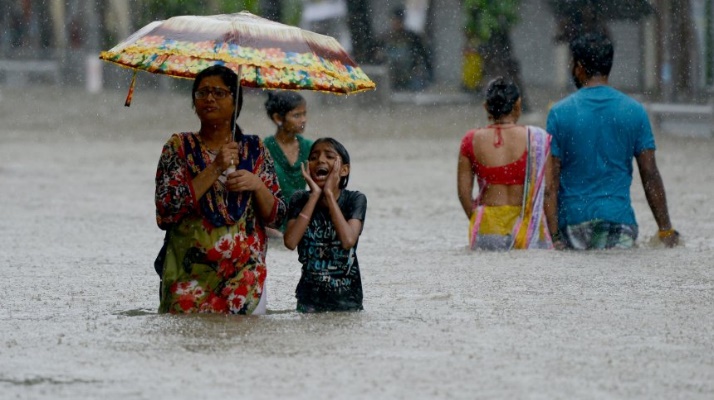 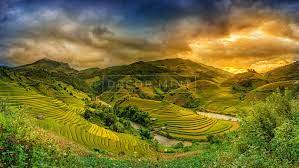 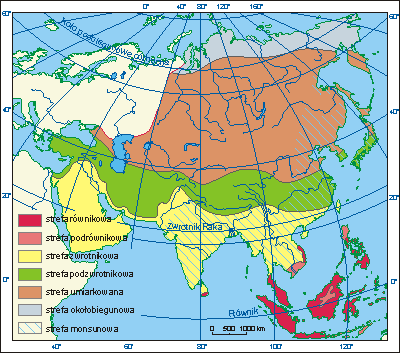 Co uprawia się w Azji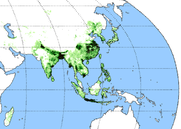 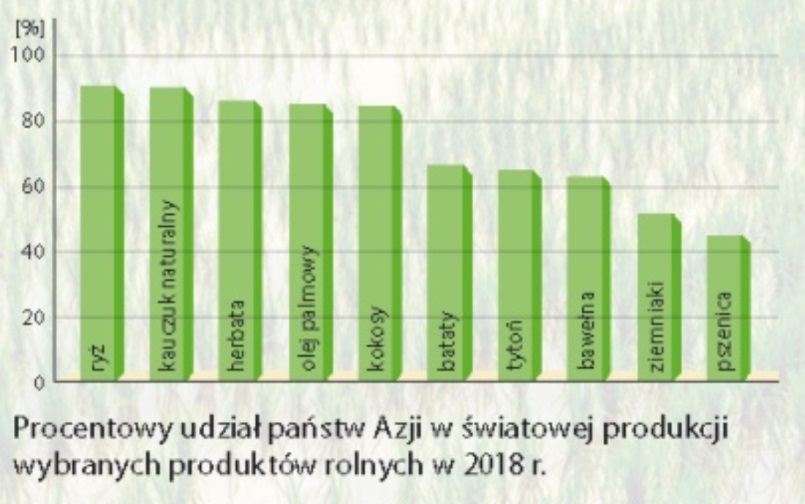 Jedną z głównych upraw kojarzonych z Azją
 będzie ryż, który wręcz rośnie w wodzie. Niestety w czasie suchej pory roku pola ryżowe wymagają nawadniania. Uprawy ryżu są charakterystyczne dla klimatów o odmianie monsunowej a jego uprawy występują od Indonezji, Indii i Indochin na południu przez wschodnie Chiny po Japonię. Przez to, że ryż rośnie w wodzie mechanizacja upraw jest utrudniona, dlatego często przy uprawach ryżu używa się zwierząt. Co nie znaczy, że
mechanizacja nie jest możliwa. Po prostu wymaga specjalistycznego sprzętu. Kolejne uprawy, które występują w połódniowo wschodniej Azji (a więc najprościej mówiąc w klimacie ciepłym i 
wilgotnym), to herbata bataty i trzcina cukrowaGdzie znajduje się naj większy obszar rolny w AzjiChiny Pierwsze miejsce na świecie pod względem: produkcji ryżu, pszenicy, ziemniaków, batatów, herbaty, bawełny i tytoniu pogłowia trzody chlewnej, owiec, kóz i drobiu Drugie miejsce na świecie pod względem produkcji kukurydzy i rzepaku. Trzecie miejsce na świecie pod względem produkcji trzciny cukrowej. Indie Drugie miejsce na świecie pod względem:produkcji ryżu, pszenicy. ziemniaków, trzciny cukrowej, herbaty i bawełny, pogłowia bydła i kóz. Trzecie miejsce na świecie pod względem produkcji tytoniu i rzepaku.Jaki jest poziom mechanizacji w Azji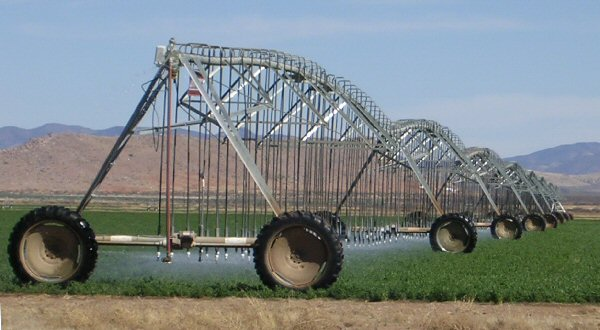 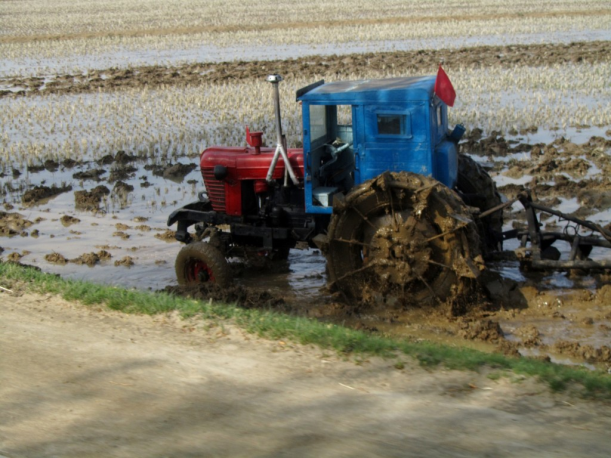 Jednak w rzeczywistości uprawa jest mniej “przyjemna”, a przez to, że ryż rośnie w wodzie mechanizacja upraw jest utrudniona, dlatego często przy uprawach ryżu używa się zwierząt. Co nie znaczy, że mechanizacja nie jest możliwa. Po prostu wymaga 
specjalistycznego sprzętu. Takiego jak traktor na metalowych zakończonych kolcami kołach Na obszarze Bliskiego Wschodu warunki do rozwoju rolnictwa są zdecydowanie najgorsze. Wynika to z bardzo wysokich temperatur i bardzo niskich opadów atmosferycznych. Dużą część obszaru stanowią pustynie i półpustynie. Jednak nawet w takich warunkach możliwa jest uprawa, należy jednak zdawać sobie sprawę z wysokich kosztów. Na zdjęciach widoczne są pola w Arabii Saudyjskiej o charakterystycznym, kolistym kształcie, który powstaje w
 wyniku zautomatyzowanego podlewania przez ramię, którego zasięg kreśli w określonym czasie koło.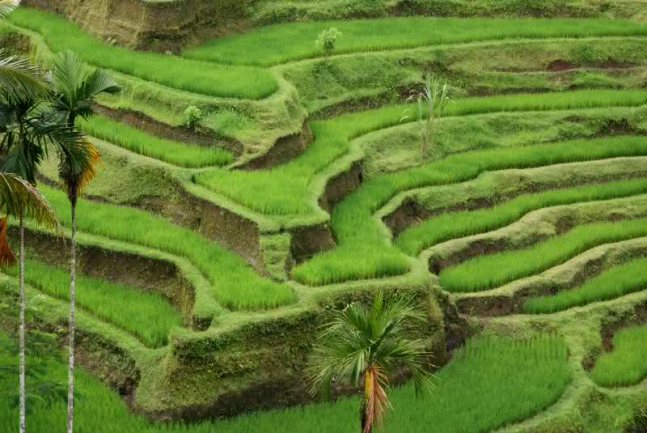 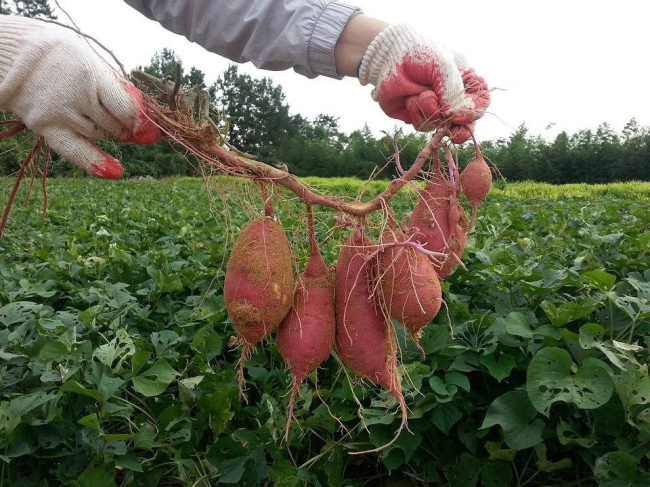 Zwierzęta hodowane w AzjiKozaJakWielbłądKońTrzoda chlewnaBydłoGdzie trafiają azjatyckie produktyWiększość produktów rolnych produkowanych w Azji nie trafia poza kontynent tylko jest rozprowadzne po 
kątynęcie. Jest tak ponieważ mimo tego że azja produkuje znaczną część śwaiatowego pożywienia to jest też 
najbardziej zaludnionym kontynentem przez co wymaga też ogromne ilości jedzenia W Azji uprawia się:Paktofonika – Legendarny początek hip hopu.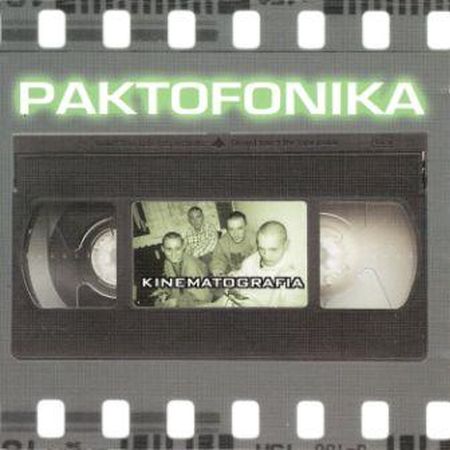 Szymon DębowskiPaktofonika to polski zespół muzyczny 
wykonujący hip-hop. Powstał w 1998 roku z 
inicjatywy Wojciecha „Fokusa” Alszera, który do współpracy zaprosił Sebastiana „Rahima” Salberta, byłego członka formacji 3xKlan oraz Piotra „Magika” Łuszcza znanego występów w 
zespole Kaliber 44.Trudne początki.W technikum elektronicznym w Bogucicach (stara dzielnica Katowic) uczył się Piotrek, 
ksywka Magik. Tak samo Wojtek - Fokus. Tam kilka lat temu się poznali. Magik miał 
kumpli w Mikołowie (schludne miasteczko pod Katowicami). Po lekcjach okupowali
 kwadratowy rynek. Rymowali, tańczyli, śmiali się z przechodniów. Wśród nich był 
Sebastian – Rahim. Magik był słynnym MC, hiphopowym wokalistą. Razem z braćmi Joką i DaBem nagrali płytę "Księga tajemnicza. Prolog", psychodeliczną podróż po swych umysłach. 
Podobno Magik w Kalibrze 44 był najlepszy. Najszczerszy. Najodważniejszy. Najbardziej 
rozpoznawalny. Jego głos, rym rzucały czary, stąd ta tajemnicza ksywka. Na schludnym
 rynku w Mikołowie powstała grupa 3XKlan. Nagrali "Dom pełen drzwi" - swą jedyną płytę. Rahim - MC składu - wystąpił gościnnie u Kalibra. Utwór nazywał się "Psychodela". Pracował nad kolejną płytą "W 63 minuty dookoła świata". To już żaden psychorap. Czysta hiphopowa radość. Liryczne sample i trąbki jak w jazzie, luz, inteligentna zabawa językiem. Magik po
wydaniu płyty odszedł z zespołu z rzekomego powodu dwulicowości, obgadywania. “Nie 
chodziło tutaj tylko o interesy, przyjaźń, czy słowa” - Gustaw, wytwórnia Gigant Records, 
wydawca Paktofoniki: - „Kpili, bo zazdrościli. Mieli kompleks. Magik rzucał zwrotkę i ta zwrotka w umysł się wbijała. Nie myślał komercyjnie. Dla niego tylko uczciwość w sztuce się liczyła. W emocjach szedł na całego, nigdy na pół gwizdka. Żeby w Kalibrze była jedność, 
tego chciał. Na pierwszej imprezie rapowej, magik nie popisał się zbytnio swoim paktem, 
postanowił więc się zemścić i wymyślił “Nowiny” zgodnie z planem tak udało się nawijać, że cała sala była skupiona na jego pojedynczych zwrotkach”. Paktofonika - PFK - powstała w 1998 roku. Magik i Rahim mieli wtedy po dwadzieścia lat, Fokus osiemnaście. Otaczali ich przyjaciele.Pierwszy koncert i Kinematografia.18 grudnia 2000 roku została wydana płyta p.t Kinematografia. Po 4 miesiącach zagrali
pierwszy publiczny koncert, “Mieliśmy dylemat jak to zrobić bez Maga”- Rahim, rozpoczęcie koncertu  nie było wesołe mimo otuchy wsparcia całej sali, zespół został rozemocjonowany. Mimo kłopotów koncert bez Magika został udany.Magia Magika”Gdy wszyscy spali, on przez sen  wymyślał zwrotki w głowie, gdy tylko wstawał, wszystko zapisywał, dlatego o 3 w nocy budził wszystkich i mówił “Stary, ale to siądzie”, powiedzieli, „weź idź już spać”.Śmierć i problemy MagikaGdy następował pobór do wojska Magik za wszelką ceną  próbował nie dostać się do wojska, zaczął udawać schizofrenię: “Stary, ja naprawdę nie chce tam iść, błagam nie wiem co mam robić, nie mam wyjścia”- Piotr Łuszcz. Drugim wielkim problemem Magika była jego rodzina, Justyna zerwała z nim kontakt, ponieważ  podejrzewała go za zdradę widząc jak Magik 
przytulał fankę, ponieważ go o to poprosiła, było to jej marzenie. Do tego momentu nie mieli  ze sobą kontaktu, Justyna przyszła w Kolacje Wigilijną, porozmawiała z Magikiem, gdy Magik przekonywał, że nic nie łączyło go z tą kobietą, ona  wyszła i już się nie pojawiła. Magik nie był w dobrym humorze przez najbliższe 2 dni. “ Stary to jest inny człowiek”- Fokus, gdy
 podeszli porozmawiać, co się dzieję, Magik odszedł i powiedział “Odczepcie się ode mnie wszyscy”. Gdy wszyscy położyli się spać, nie spodziewali się co wydarzy się  jutro. “Obudził nas dzwonek do telefonu, była godzina 6:25 nikt do nas nie dzwonił, o tej porze, prawie nie przytomny odebrałem - Halo?- odpowiedziałem, usłyszałem zapłakanym głosem: “Pio, Piotr, Piotrek nie żyje”. 26 Grudnia 2000 roku, osiem dni po premierze płyty Kinematografia rankiem o godzinie 6:15 Piotr Łuszcz wyskoczył z 9 piętra ze swojego mieszkania “ Obudził mnie huk, podszedłem do pokoju Piotrka zobaczyć co się dzieję, okno było przymknięte, 
nie zastałem nikogo w pokoju, krzyczałem: “Piotrek słyszałeś? Piotrek!” tylko jedna myśl 
przyszła mi do głowy.. - Krzysztof Łuszcz. MAGIK (PIOTR ŁUSZCZ) o godzinie 6:45 został 
przetransportowany do szpitala, gdzie wykryto zgon.Katowice- Miejsce śmierci MagikaOsiem szarych bloków. Podobnych blokowisk w
 Bogucicach jest kilka. W szóstym bloku mieszkał z
rodzicami Piotr Łuszcz. Przyjechał tu z mamą i siostrą z Jeleniej Góry, gdy miał trzy lata. - Ja na Śląsk 
przybyłem już rok wcześniej - mówi pan Krzysztof, tata Maga - Gdy był dzieckiem chodziliśmy z nim na 
karuzelę - wskazuje na plac przed blokiem, wokół 
którego parkują dziś samochody. To tutaj tworzone były legendarne kawałki.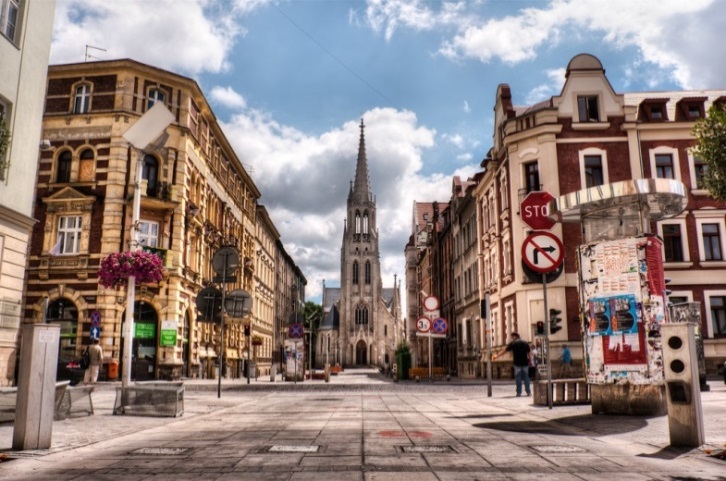 Gdy odtworzymy od tyłu piosenkę Kalibru 44 p.t “Plus i Minus” usłyszymy wiadomość magika który woła o pomoc, inni powiedzą że kiedyś ciężko było to zrobić, ale wystarczyło tylko
pobawić się przy paktofonie. 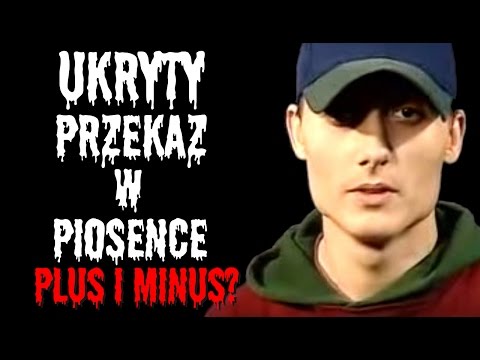 Link ----->plus i minus od tyłu - YouTubeOstatni koncert pożegnalny PAKTOFONIKI.Pożegnalny koncert – nieoficjalny album koncertowy polskiej grupy muzycznej Paktofonika. Wydawnictwo ukazało się 26 kwietnia 2004 roku nakładem wytwórni muzycznej Universal Musical Polska. Nagrania zostały wydane w formie kasety VHS i płyty DVD. Na albumie 
znalazł się zapis ostatniego koncertu Paktofoniki, który odbył się 21 marca 2003 roku w 
katowickim Spodku. Występ zgromadził ponad 5000 widzów. Utwór Magika był grany na 
częściowym playbacku, mimo braku Maga cała widownia śpiewała jego zwrotki, znali je na pamięć..	Sam podczas słuchania piosenek Magika przechodzę przez dziwny klimat. Osobiście sam mam płytę Kinematografia. Jeżeli interesujesz się hip-hopem, zapraszam do posłuchania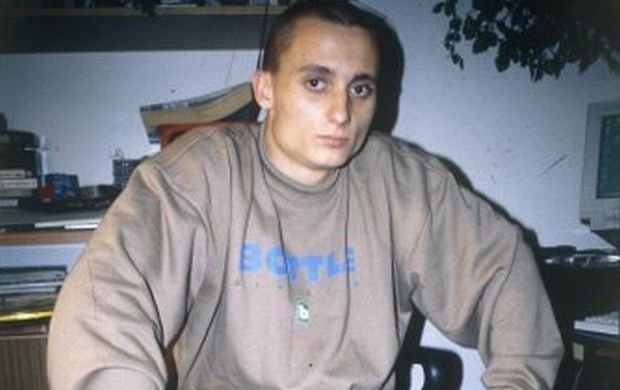 piosenek Pakotofniki.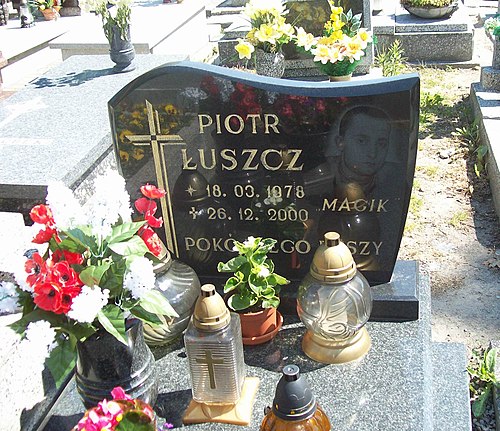 ‘BibliografiaRolnictwo w Azjihttps://www.tomasztyczka.pl/index.php/klasa-8/azja/rolnictwo-azji/http://geografia.sp130.edu.pl/rolnictwo-azji/https://geoedukacja.edu.pl/rolnictwo-azji/https://geografia24.pl/glowne-obszary-upraw/Podręcznik Nowa Era „planeta NOVA” geografia 8Google grafika PaktofonikaPaktofonika – Wikipedia, wolna encyklopediaArtykuł Magik Paktofonika 26.12.2001 (one.pl)20 lat "Kinematografii" - jak wyglądał pierwszy koncert Paktofoniki ... (popkiller.pl)Kim był Magik z Paktofoniki? Historia chłopaka z Katowic-Bogucic [REPORTAŻ] | Katowice Nasze MiastoPożegnalny koncert – Wikipedia, wolna encyklopedia                     Spis treści:KOCHANI!KOCHANYM 
NAUCZYCIELOMEUROPEJSKI DZIEŃ JĘZYKÓWKALENDARZ ŚWIĄT PAŹDZIERNIKOWYCHROLNICTWO W AZJIPAKTOFONIKAOCENAKlasaIVKlasaV aKlasaV bKlasaVIKlasaVII aKlasaVII bKlasaVIII aKlasaVIII bSumaocenCelujący16161232293317128Bardzo dobry5534471348527749375Dobry7248824079825377533Dostateczny3848493489935288491Dopuszczający849171461416448302Niedostateczny3000720012Średniaklasy/szkoły4,133,593,943,593,543,603,873,643,74% uczniówz ocenąniedostateczną6,25%1 ucz.- 3 ndst0009,09%1 ucz.- 1 ndst1 ucz. – 6 ndst1 ucz. – 4 ndst1 ucz. – 5 ndst9,52%1 ucz. – 4 ndst02 ucz.- 1 ndst3 ucz. – 2 ndst1 ucz. – 3 ndst02 ucz.- 1 ndst1 ucz. – 3 ndst3,68%5/136 uczniów:3 ucz. - 1 ndst;1 ucz. - 3 ndst;1 ucz. - 6 ndst;ZACHOWANIEKLASAIVKlasaV aKlasaV bKlasaVIKlasaVII aKlasaVII bKlasaVIII aKlasa VIII bSUMA OCENWzorowe105819107353Bardzo dobre6663246639Dobre-422747733Poprawne---241-411Nieodpowiednie-----1--1Naganne---------Średniaklasy/szkoły5,635,075,384,384,735,055,04,74,99UCZNIOWIE SZKOŁY PODSTAWOWEJ WYRÓŻNIAJĄCY SIĘ W NAUCE rok szkolny 2021/2022 (II półrocze)UCZNIOWIE SZKOŁY PODSTAWOWEJ WYRÓŻNIAJĄCY SIĘ W NAUCE rok szkolny 2021/2022 (II półrocze)UCZNIOWIE SZKOŁY PODSTAWOWEJ WYRÓŻNIAJĄCY SIĘ W NAUCE rok szkolny 2021/2022 (II półrocze)UCZNIOWIE SZKOŁY PODSTAWOWEJ WYRÓŻNIAJĄCY SIĘ W NAUCE rok szkolny 2021/2022 (II półrocze)UCZNIOWIE SZKOŁY PODSTAWOWEJ WYRÓŻNIAJĄCY SIĘ W NAUCE rok szkolny 2021/2022 (II półrocze)L.p.KlasaNazwisko i imięŚrednia ocenZachowanie1.IV aBurba Karolina4,75wzorowe2.IV aFałtynowicz Magdalena5,25wzorowe3.IV aMielziuk Igor4,75wzorowe4.IV aPawłowska Zuzanna5,42wzorowe5.V aDomel Lena4,77wzorowe6.V aKrzyżewska Maja4,92wzorowe7.V aMackiewicz Maja4,85wzorowe8.V bSzeraszewicz Aleksandra4,77wzorowe9.V bTruchan Wiktoria5,00wzorowe10.VII aJasionowski Filip5,71wzorowe11.VII aKoneszko Maciej4,79wzorowe12.VII bZawadzki Mikołaj4,86bardzo dobre13.VIII aGałażyn Kacper5,14wzorowe14.VIII aOlszewska Wiktoria5,07wzorowe15.VIII aPawłowski Bartosz5,57wzorowe16.VIII aRytwińska Anna5,00wzorowe17.VIII aRytwińska Katarzyna5,29wzorowe18.VIII aWysocka Magdalena5,43wzorowe19.VIII bJabłońska Julia5,07wzorowe20.VIII bSawicki Jan5,57wzoroweL.p.Imię i nazwisko uczniaKlasaLiczba uzyskanych punktówWOJEWÓDZKI KONKURS JĘZYKA ROSYJSKIEGO (11.10.2021 r.) WOJEWÓDZKI KONKURS JĘZYKA ROSYJSKIEGO (11.10.2021 r.) WOJEWÓDZKI KONKURS JĘZYKA ROSYJSKIEGO (11.10.2021 r.) WOJEWÓDZKI KONKURS JĘZYKA ROSYJSKIEGO (11.10.2021 r.) 1.Katarzyna RytwińskaVIII a31/80WOJEWÓDZKI KONKURS JĘZYKA ANGIELSKIEGO (12.10.2021 r.) WOJEWÓDZKI KONKURS JĘZYKA ANGIELSKIEGO (12.10.2021 r.) WOJEWÓDZKI KONKURS JĘZYKA ANGIELSKIEGO (12.10.2021 r.) WOJEWÓDZKI KONKURS JĘZYKA ANGIELSKIEGO (12.10.2021 r.) 1.Martyna DojnikowskaVIII b27/802.Filip Jasionowski VII a69/803.Jan SawickiVIII b44/804.Julia JabłońskaVIII b58/805.Bartosz PawłowskiVIII a20/806.Magdalena WysockaVIII a73/807.Katarzyna LatańskaVIII b59/808.Magda PojawaVIII b44/809.Wiktoria TruchanV b19/8010.Mikielski Tomasz VII a---------11.Koneszko MaciejVII a29/8012.Jakub UrynowiczVII a34/80WOJEWÓDZKI KONKURS MATEMATYCZNY (13.10.2021 r.) WOJEWÓDZKI KONKURS MATEMATYCZNY (13.10.2021 r.) WOJEWÓDZKI KONKURS MATEMATYCZNY (13.10.2021 r.) WOJEWÓDZKI KONKURS MATEMATYCZNY (13.10.2021 r.) 1.Filip JasionowskiVII a15/402.Jan SawickiVIII b25/403.Julia JabłońskaVIII b15/404.Piotr Józef TomaszewskiVIII b20/405.Pawłowski BartoszVIII a20/406.Magdalena WysockaVIII a22/407.Marta Rytwińska VII b17/408.Gabriel Banaszewski VII b13/409.Mikołaj Zawadzki VII b29/40WOJEWÓDZKI KONKURS JĘZYKA POLSKIEGO (18.10.2021 r.) WOJEWÓDZKI KONKURS JĘZYKA POLSKIEGO (18.10.2021 r.) WOJEWÓDZKI KONKURS JĘZYKA POLSKIEGO (18.10.2021 r.) WOJEWÓDZKI KONKURS JĘZYKA POLSKIEGO (18.10.2021 r.) 1.Filip Jasionowski VII a23/602.Jan Sawicki VIII b37/603.Julia Jabłońska VIII b----------4.Pawłowski Bartosz VIII a----------5.Magdalena Wysocka VIII a----------6.Magda Pojawa VIII b----------7.Tomasz Mikielski VII a----------8.Maciej Koneszko VII a30/60 9.Marta Rytwińska VII b29/6010.Kacper Gałażyn VIII a----------11.Anna Rytwińska VIII a27/6012.Katarzyna Rytwińska VIII a34/60WOJEWÓDZKI KONKURS INFORMATYCZNY (26.10.2021 r.) WOJEWÓDZKI KONKURS INFORMATYCZNY (26.10.2021 r.) WOJEWÓDZKI KONKURS INFORMATYCZNY (26.10.2021 r.) WOJEWÓDZKI KONKURS INFORMATYCZNY (26.10.2021 r.) 1.Filip JasionowskiVII a28/402.Jan SawickiVIII b22/40L.p.Nazwisko 
i imię uczniaKlasaNazwa zgłoszonych konkursów/efektyLiczba zgłoszonych przez ucznia konkursówLiczba konkursów, 
w których uczeń wziął udział1.Jasionowski FilipVII aWojewódzki Konkurs Języka Angielskiego Wojewódzki Konkurs Języka PolskiegoWojewódzki Konkurs MatematycznyWojewódzki Konkurs Informatyczny442.Sawicki JanVIII bWojewódzki Konkurs Języka AngielskiegoWojewódzki Konkurs MatematycznyWojewódzki Konkurs Języka PolskiegoWojewódzki Konkurs Informatyczny443.Dojnikowska MartynaVIII bWojewódzki Konkurs Języka Angielskiego114.Jabłońska JuliaVIII bWojewódzki Konkurs Języka AngielskiegoWojewódzki Konkurs Języka Polskiego (uczennica objęta kwarantanną)Wojewódzki Konkurs Matematyczny325.KoneszkoMaciejVII aWojewódzki Konkurs Języka AngielskiegoWojewódzki Konkurs Języka Polskiego226.Latańska Katarzyna VIII bWojewódzki Konkurs Języka Angielskiego117.Mikielski Tomasz VII aWojewódzki Konkurs Języka Angielskiego (uczeń objęty kwarantanną) Wojewódzki Konkurs Języka Polskiego (uczeń nieobecny z powodu choroby)208.Pawłowski Bartosz VIII aWojewódzki Konkurs Języka AngielskiegoWojewódzki Konkurs Języka Polskiego (uczeń objęty kwarantanną)Wojewódzki Konkurs Matematyczny329.Pojawa MagdaVIII bWojewódzki Konkurs Języka AngielskiegoWojewódzki Konkurs Języka Polskiego (uczennica objęta kwarantanną)2110.Truchan Wiktoria V bWojewódzki Konkurs Języka Angielskiego1111.Urynowicz Jakub VII aWojewódzki Konkurs Języka Angielskiego 1112.Wysocka Magdalena VIII aWojewódzki Konkurs Języka AngielskiegoWojewódzki Konkurs Języka Polskiego (uczennica objęta kwarantanną)Wojewódzki Konkurs Matematyczny3213.Gałażyn Kacper VIII aWojewódzki Konkurs Języka Polskiego (uczeń objęty kwarantanną)1014.Rytwińska Anna VIII aWojewódzki Konkurs Języka Polskiego1115.Rytwińska Katarzyna VIII aWojewódzki Konkurs Języka PolskiegoWojewódzki Konkurs Języka Rosyjskiego2216.Rytwińska Marta VII bWojewódzki Konkurs Języka PolskiegoWojewódzki Konkurs Matematyczny2217.Banaszewski Gabriel VII bWojewódzki Konkurs Matematyczny1118.Tomaszewski Piotr JózefVIII bWojewódzki Konkurs Matematyczny1119.Zawadzki Mikołaj VII bWojewódzki Konkurs Matematyczny11- ryż (90% światowej produkcji)
– bataty
– herbatę (85% światowej produkcji)- bawełnę i tytoń (70% światowej produkcji)
– kauczuk
– kawę